ПЛАН И РАСПОРЕД ПРЕДАВАЊАП1, П2, ...., П15 – Предавање прво, Предавање друго, ..., Предавање петнаесто, Ч – ЧасоваНАПОМЕНА : Према  академском календару  за  академску 2022/23 год. настава у љетњем  семестру почиње  20.02.2022    ,а  завршава 09.06 .2022. год.                                                                                   ПЛАН ВЈЕЖБИ В1, В2, ...., В15 – Вјежба прва, Вјежба друга, ..., Вјежба петнаеста, ТВ – Теоријска вјежба, ПВ – Практична вјежбаРАСПОРЕД ВЈЕЖБИ-  5 часова седмичноГ1, Г2, Г3, Г4 – Група прва, Група друга, Група трећа, Група четврта, Ч – Часова                                                                                                                                                                            Одговорни  наставник                                                                                                                                                                              Проф.др Мирко Станетић ШЕФ КАТЕДРЕПроф.др Сњежана Поповић-Пејичић ,дописни члан АНУРС-а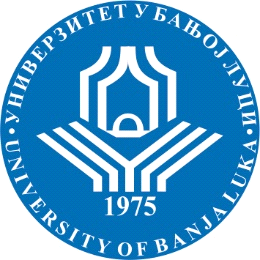 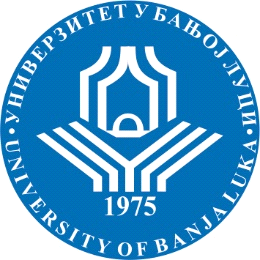 УНИВЕРЗИТЕТ У БАЊАЛУЦИМЕДИЦИНСКИ ФАКУЛТЕТКатедра за интерну  медицину     КЛИНИЧКА ПРОПЕДЕВТИКА  VI  семестар  ЉЕТЊИ СЕМЕСТАР   2023 год.Школска годинаПредметШифра предметаСтудијски програмЦиклус студијаГодина студијаСеместарБрој студенатаБрој група за вјежбе2022/203Клиничка пропедевтика ИСМО7КП Медицина ПрвиТрећаVI838СедмицаПредавањеТематска јединицаДанДатумВријемеМјесто одржавањаЧНаставникIП1Анамнеза , контакт  са  болесником , клинички прегледУторак 21.02.202308:00-09:30 УКЦ РС Сала  2 2Проф. др Мирко СтанетићIIП2Симптоматологија , преглед и  клинички  налази главе  и вратаУторак28.02.202308:00-09:30УКЦ РС Сала  22Проф.др Властимир ВлатковићIIIП3Симптоматологија ,преглед  и  клинички налази  грудног кошаУторак07.03.2023.08:00-09:30УКЦ РС Сала  22Проф.др Крсто ЈандрићIVП4Преглед срца /инспекција, палпација , перкусија /Уторак14.03.202308:00-09:30УКЦ РС Сала  22Проф.др Тамара Ковачевић- ПрерадовићVП5Преглед  срца /аускултација , објашњење настанка срчаних тонова  и шумоваУторак21.03.202308:00-09:30УКЦ РС Сала  22Проф.др Алаксандар ЛазаревићVIП6Симптоматологија  и  клинички  налази  најчешћих срчаних обољењаУторак28.03.2022.08:00-09:30УКЦ РС Сала  22Академик проф.др Душко ВулићVIIП7Симптоматологија  и  клинички  налази  најчешћих болести респираторног  системаУторак04.04.202308:00-09:30УКЦ РС Сала  22Проф.др Мирко Станетић VIIIП8Симптоматологија преглед и  клинички  налази  најчешћих oбољења периферних артерија  и  венаУторак11.04.2023.08:00-09:30УКЦ РС Сала  22Проф.др Сњежана Поповић-Пејичић,Дописни члан АНУРС-аIXП9Симптоматологија ,преглед и  клинички  налази  најчешћих обољења абдоменаУторак18.04.2023.08:00-09:30УКЦ РС Сала  22Проф.др  Зоран МавијаXП10Симптоматологија преглед и  клинички  налази  најчешћих ендокринолошких  обољењаУторак25.04.202308:00-09:30УКЦ РС Сала  22Проф.др Сњежана Поповић-Пејичић Дописни члан АНУРС-аXIП11Симптоматологија , преглед и  клин.  налази  хематолошких  обољењаУторак16.05.202308:00-09:30УКЦ РС Сала  22Проф.др  Сандра ХотићXIIП12Симптоматологија, преглед и  клинички  налази обољења бубрегаУторак23.05.2023..08:00-09:30УКЦ РС Сала  22Проф.др Бранислав ГашићXIIIП13Симптоматологија, преглед и  клинички  налази  обољења  локомоторног системаУторак30.05.2023.08:00-09:30УКЦ РС Сала  22Доц.др Љубинка  Божић-Мајсторовић   XIVП14Евалуација  наставе  из  предмета  Клиничка пропедевтикаУторак06.06.202308:00-09:30УКЦ РС Сала  22Проф.др Мирко СтанетићXVП15Eвалуација наставе (надокнада у договору  са  професором  до 06.06.2023 ) Уторак13.06.2023 08:00-09:30УКЦ РС Сала  22Проф.др Мирко СтанетићСедмицаВјежбаТип вјежбеТематска јединицаIВ1ТВ Анамнеза , контакт  са  болесником , клинички прегледIIВ2ТВСимптоматологија , преглед и  клинички  налази главе  и вратаIIIВ3ТВСимптоматологија ,преглед  и  клинички налази  грудног кошаIVВ4ТВПреглед срца /инспекција, палпација , перкусија /VВ5ТВПреглед  срца /аускултација , објашњење настанка срчаних тонова  и шумоваVIВ6ТВСимптоматологија  и  клинички  налази  најчешћих срчаних обољењаVIIВ7ТВСимптоматологија  и  клинички  налази  најчешћих болести респираторног  системаVIIIВ8ТВСимптоматологија преглед и  клинички  налази  најчешћих oбољења периферних артерија  и  венаIXВ9ТВСимптоматологија ,преглед и  клинички  налази  најчешћих обољења абдоменаXВ10ТВСимптоматологија преглед и  клинички  налази  најчешћих ендокринолошких  обољењаXIВ11ТВСимптоматологија , преглед и  клин.  налази  хематолошких  обољењаXIIВ12ТВСимптоматологија, преглед и  клинички  налази обољења бубрегаXIIIВ13ТВСимптоматологија, преглед и  клинички  налази  обољења  локомоторног системаXIVВ14ТВЕвалуација  наставе из предмета Клиничка пропедевтикаXVВ15ТВЕвалуација наставе из предмета Клиничка пропедевтика ГрупаДанВријемеМјесто одржавањаЧСарадникГ1Понедјељак Сриједа 10,45 – 13,0010,30 -12,30Клиника за унутрашње болести5Проф.др Тамара Ковачевић-Прерадовић  Г2Понедјељак Сриједа 10,45 – 13,0010,30 -12,30Клиника за унутрашње болести5Проф.др Милорад ГрујичићГ3Понедјељак Сриједа 10,45 – 13,0010,30 -12,30Клиника за унутрашње болести5Проф.др Александра МарковићГ4Понедјељак Сриједа 10,45 – 13,0010,30 -12,30Клиника за унутрашње болести5Проф.др Милена БркићГ5Понедјељак Сриједа 10,45 – 13,0010,30 -12,30Клиника за унутрашње болести5Проф.др Бојана ЦарићГ6Понедјељак Сриједа 10,45 – 13,0010,30 -12,30Клиника за унутрашње болести5Доц.др Габријела  Малешевић Г7Понедјељак Сриједа 10,45 – 13,0010,30 -12,30Клиника за унутрашње болести5Доц.др Валентина Солдат Санковић Г8Понедјељак Сриједа 10,45 – 13,0010,30 -12,30Клиника за унутрашње болести     5Доц.др Бојан Санетић